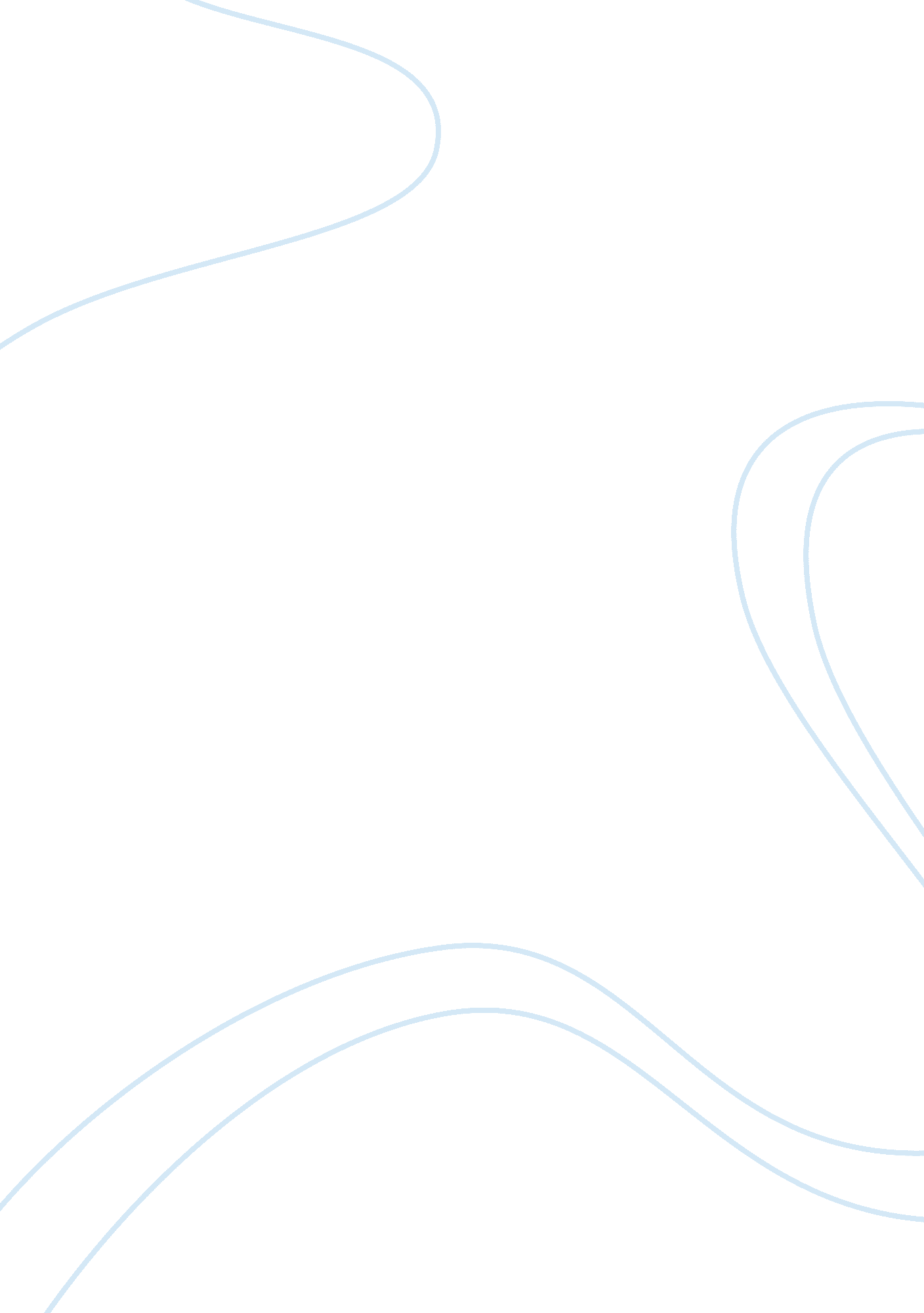 My wedding essay examplesLife, Love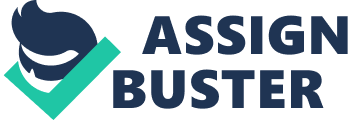 \n[toc title="Table of Contents"]\n \n \t Communication \n \t Introduction \n \t Body \n \n[/toc]\n \n Communication Specific Purpose: The purpose of this speech is to be able to impart to the audience one of the momentous events in my life. 
Central Idea: The central idea of this speech is that no storm, typhoon or any calamity can stop the marriage ceremony of two people who want to spend their lives together forever. Introduction I consider the day of my wedding as one of the glorious moments because I was going to spend the rest of my life with my one true love. I consider Jamie as God’s gift to me and I feel blessed to have Jamie as my husband. Jamie proposed to me on Christmas Eve of 2011 and I readily said yes to him without hesitation. Preparing for a wedding was cumbersome for us since fixing the available time of family and close friends became our main consideration. Due to irreconcilable schedules of our guests, Jamie and I finally decided that we will get married by ourselves in a faraway place to preserve the solemnity of the occasion and be relieved from worries. Body Jamie arranged a beautiful beach wedding in the Grand Cayman Islands on Friday of May 28th of 2012, with just the two of us attending the ceremony through the help of a wedding coordinator. We booked a 7-day Western Caribbean Cruise aboard the Carnival Legend and we enjoyed every minute of the sunny weather during the entire week of our cruise. The ship was scheduled to arrive in Cayman Islands on the day of our wedding. Come Friday, I woke up early in the morning of my wedding date to prepare for the occasion. As I was getting my hair and makeup done, I heard a loud thunder followed by a strong lightning which made me panic. However, Jamie assured me that we still have 2 hours before we dock and hope that the rain will finally stop. Despite his comforts, I cannot help but cry which made the situation even worse since it ruined my hair and make-up. By the time the ship docked, the rain did not stop but we managed to reach the port. We called the wedding coordinator to take us to the wedding chapel since it was impossible to conduct the ceremony by the beach due to the bad weather. 
While I was walking down the aisle, I felt butterflies in my stomach and my palms began to sweat with so many things going on my mind. I was so disappointed that my dream wedding by the beach did not happen since there were no rays of sunshine basking on my face, nor the smell of salty ocean breeze to soothe my nerves, or the hot sand squishing through my toes, but instead, it was a cold wet day because of the storm. As I continued to walk down the aisle, I searched for his dazzling blue eyes that could have lit the entire chapel. My heart literally stopped at the sight of him as I felt my knees went weak, and with just one instance, all my worries disappeared. I realized that no storm can stop the union of two people who deeply love each other. 
Conclusion 